Scenariusz  4 - Ćwiczenia wymowy głoski „w”Ćwiczenia oddechowe„Baloniki” – dziecko nadmuchuje balon. Przed tym ćwiczymy robienie baloników z policzków. Dziecko nabiera powietrza w policzki, a potem powoli je wypuszcza.„Sprężynki oddechowe” – dziecko przyjmuje pozycję w siadzie skrzyżnym. Nabiera powietrze nosem, unosząc ręce w górę. Podczas wydechu opuszcza ręce. W czasie wydechu robi skłon w bok, jak sprężynka lub wąż.Ćwiczenia artykulacyjne„Osiołek” – opowiadanie artykulacyjneNa polanie bardzo smacznie spał sobie osiołek (chrapanie). Gdy nastał ranek, osiołek się zbudził, bardzo szeroko otworzył swoją buzię i ziewnął (ziewamy). Nagle poczuł się głodny. Nabrał więc sporo trawy do pyska (otwieranie i zamykanie buzi) i dokładnie zaczął ją żuć (żucie). Po swoim śniadaniu osiołek oblizuje ząbki żeby były czyste, każdy ząbek po kolei (przesuwamy językiem po zębach). Jedno źdźbło przykleiło się do podniebienia, trzeba je koniecznie oderwać (przesuwamy językiem po podniebieniu). Osiołek po swoim jedzeniu biega po polanie (kląskanie),                   a ruchy te naśladuje język – raz w górę (język do nosa), raz w dół (język na brodę, buzia szeroko otwarta). Zmęczony osiłek podchodzi do strumyka                 i pije wodę (język zwinięty w rurkę). Przed nocnym spaniem osiołek dokładnie myje każdy ząbek (język przesuwamy po wewnętrznej                             i zewnętrznej ścianie zębów) oraz policzki (językiem przesuwamy po wewnętrznej stronie policzków).Zabawa „Wilczek” – dziecko powtarza zdanie „Chodzi lisek wzdłuż gęstwiny i wymyśla śmieszne miny.” Prezentuje minę (uśmiech, smutek, gniew, złość, strach)Ćwiczenia wymowy głoski „w”Rozwiąż zagadki. Narysuj rozwiązanie.Niezastąpiona do picia i do ciała mycia  (woda)Pobudzona po niej głowa.Dla mamy – rozpuszczalna,Dla mnie zbożowa  (kawa)Uwielbia je Kacper,Emilka i Hania,Dwa miesiące odpoczywania.  (wakacje)Potrzebujemy wody, mydłaI jednego golasa.Mama szoruje w niej każdego brudasa.   (wanna)Powtórz zdania:Na półwyspie znajduje się delfinarium.W wodzie pływają wesołe delfiny.Czasami wypływają na powierzchnię.Wydają wysokie dźwięki.Mrugają powiekami, rozbawiają dzieci fikołkami.Jeden z delfinków nazywa się Felek.Felek pływa wokół delfinarium. Felek uwielbia tę zabawę. Fale na wodzie powiększają się. Karta pracy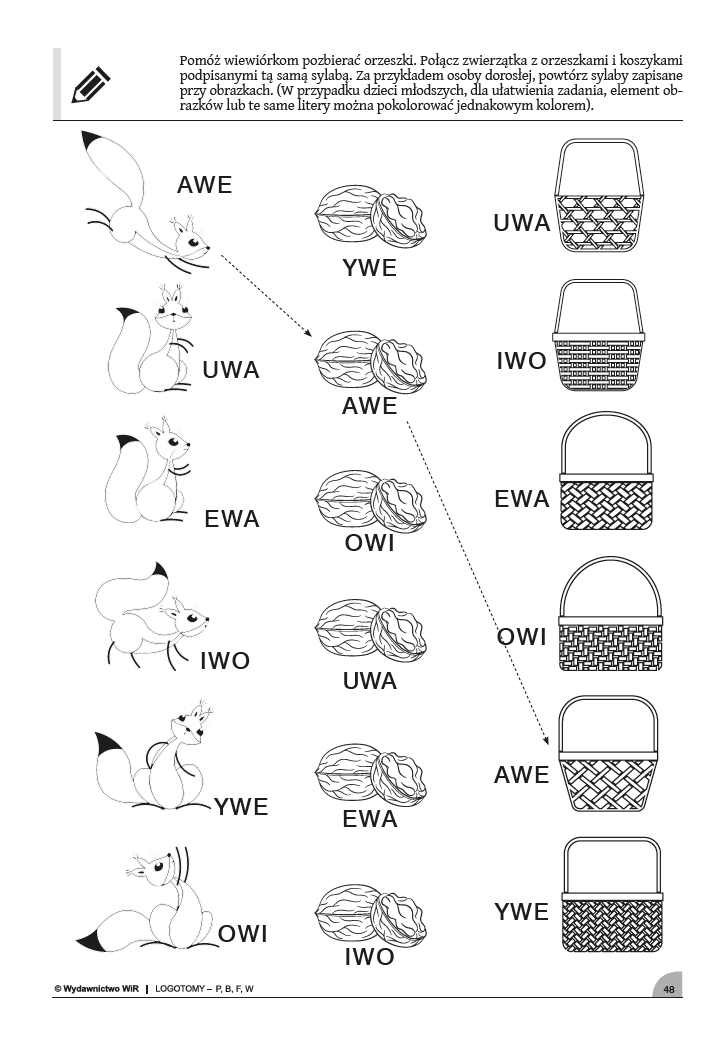 